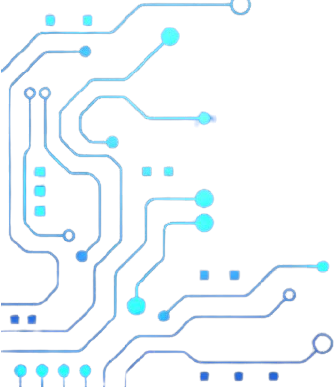 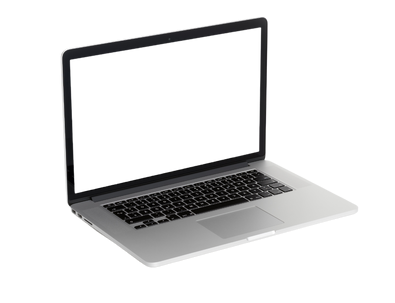 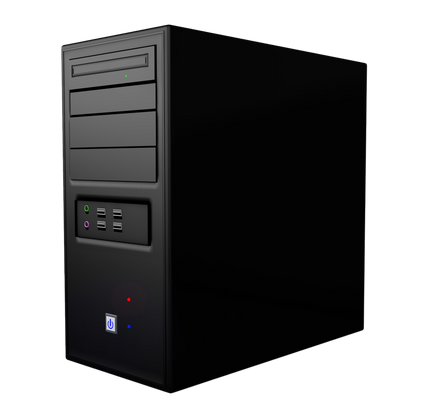 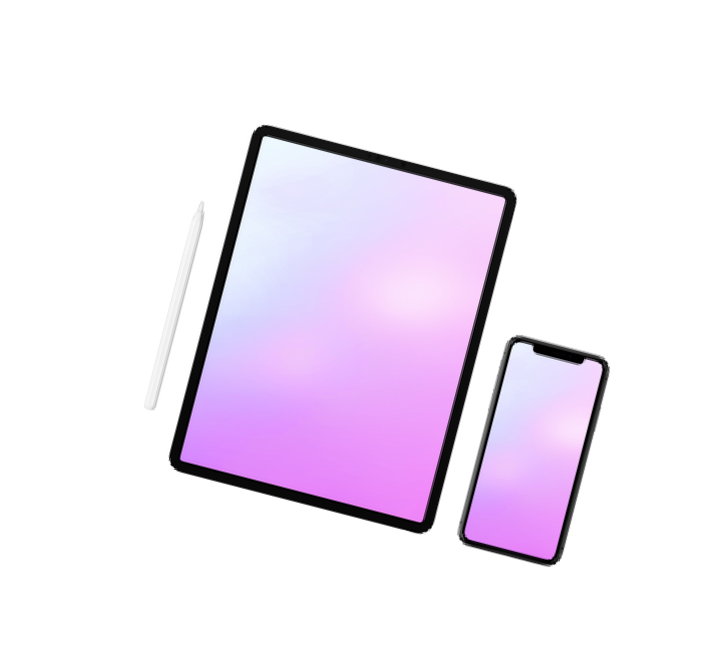 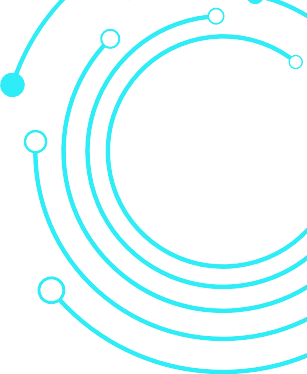 A s i g n a t u r a : P r o y E c t o : N o m b r E :F E c H a :iNFORMÁTICA